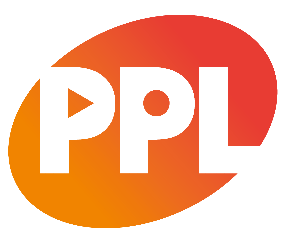 PPL Student Radio Licence Application FormStation DetailsContact DetailsMusic Policy Details 
Please return your completed application form to radiobroadcasting@ppluk.comStation NameStation Launch Date Broadcast Platforms Low-powered AM/FMHardwire/ IntranetBroadcast Platforms Broadcasting DatesAcademic yearAll year roundBroadcasting DatesDoes the station store a digital database of sound recordings? If the answer is yes, please select one of the following optionsComputer hard driveCloud based (i.e. stored on the internet)Does the station store a digital database of sound recordings? If the answer is yes, please select one of the following optionsLicensee Name (this must be a registered company, charity or an individual)Name of University/ College/ SchoolAddress of University/ College/ SchoolCorrespondence AddressIf different from above Contact Name(s)Position(s) held EmailTelephone NumberPlease name comparable commercial radio station(s) with regards to the music played, e.g. Radio 1, Kiss, Radio X, Premier Christian Radio